Intergovernmental Committee on Intellectual Property and Genetic Resources, Traditional Knowledge and FolkloreForty-Third SessionGeneva, May 30 to June 3, 2022Brief Summary of Documents Document prepared by the SecretariatI.	WORKING DOCUMENTS FOR THE FORTY-THIRD SESSIONThe following is a brief summary of the documents prepared for the Forty-Third Session of the Intergovernmental Committee on Intellectual Property and Genetic Resources, Traditional Knowledge and Folklore (the “Committee” or “IGC”) as at May 19, 2022.  Each of these documents, as well as any additional documents, will be posted as soon as they are finalized at:  https://www.wipo.int/meetings/en/details.jsp?meeting_id=70088. WIPO/GRTKF/IC/43/1 Prov. 2:  Draft Agenda for the Forty-Third SessionThis document contains the proposed items to be dealt with by the Committee, and is submitted to the Committee for possible adoption.WIPO/GRTKF/IC/43/2:  Accreditation of Certain OrganizationsThis document sets out the names, contact details and aims and objectives of the organizations which have applied to the Committee for accreditation as ad hoc observers to the current and future sessions of the Committee.WIPO/GRTKF/IC/43/3:  Participation of Indigenous and Local Communities:  Voluntary FundThe WIPO General Assembly, in 2005, established the “WIPO Voluntary Fund for Accredited Indigenous and Local Communities”.  The decision was taken on the basis of document WO/GA/32/6, subsequently amended by the WIPO General Assembly in September 2010, which sets out the objectives and operation of the Fund.  This document refers to the appointment of the Fund’s Advisory Board, and provides information on the fund-raising drive initiated by the Secretariat.  The required information note providing 
details of contributions received and beneficiaries is circulated in parallel as document WIPO/GRTKF/IC/43/INF/4.WIPO/GRTKF/IC/43/4:  Consolidated Document Relating to Intellectual Property and Genetic ResourcesAt its Forty-Third Session, which took place from February 28 to March 4, 2022, the Committee developed, on the basis of document WIPO/GRTKF/IC/42/4, a further text, “The Consolidated Document Relating to Intellectual Property and Genetic Resources Rev. 2”.  The Committee decided that this text, as at the close of Agenda Item on “Genetic Resources” on March 4, 2022, be transmitted to the Forty-Third Session of the Committee, in accordance with the Committee’s mandate for the 2022-2023 biennium and the work program for 2022. Document WIPO/GRTKF/IC/43/4 has been prepared for this session pursuant to this decision. WIPO/GRTKF/IC/43/5:  Chair’s Text of a Draft International Legal Instrument Relating to Intellectual Property, Genetic Resources and Traditional Knowledge Associated with Genetic ResourcesIn April 2019, Mr. Ian Goss, the Chair of the IGC for the 2018-2019 biennium, prepared a text of a Draft International Legal Instrument Relating to Intellectual Property, Genetic Resources and Traditional Knowledge Associated with Genetic Resources, for the consideration of the IGC.  As the new Chair, Ms. Lilyclaire Bellamy will take note of any comments made on the text, and consider next steps in relation to it.  Document WIPO/GRTKF/IC/43/5 has been prepared for this session.WIPO/GRTKF/IC/43/6:  Report on the Compilation of Materials on Databases Relating to Genetic Resources and Associated Traditional KnowledgeThe WIPO General Assembly in 2017 requested the Secretariat to “produce a report(s) compiling and updating studies, proposals and other materials relating to tools and activities on databases and on existing disclosure regimes relating to GR and associated TK, with a view to identify any gaps.”  Pursuant to this decision, document WIPO/GRTKF/IC/35/5 was prepared for the Thirty-Fifth Session of the Committee, and WIPO/GRTKF/IC/36/5, WIPO/GRTKF/IC/37/8 Rev., WIPO/GRTKF/IC/38/8, WIPO/GRTKF/IC/39/8, WIPO/GRTKF/IC/40/9 and WIPO/GRTKF/IC/42/6 were prepared with a few updates for the Thirty-Sixth, Thirty-Seventh, Thirty-Eighth, Thirty-Ninth, Fortieth and Forty-Second Sessions of the Committee.  The same document with a few updates will be prepared as document WIPO/GRTKF/IC/43/6.WIPO/GRTKF/IC/43/7:  Report on the Compilation of Materials on Disclosure Regimes Relating to Genetic Resources and Associated Traditional KnowledgeThe WIPO General Assembly in 2017 requested the Secretariat to “produce a report(s) compiling and updating studies, proposals and other materials relating to tools and activities on databases and on existing disclosure regimes relating to GR and associated TK, with a view to identify any gaps.”  Pursuant to this decision, document WIPO/GRTKF/IC/35/6 was prepared for the Thirty-Fifth Session of the Committee, and WIPO/GRTKF/IC/36/6, WIPO/GRTKF/IC/37/9, WIPO/GRTKF/IC/38/9, WIPO/GRTKF/IC/39/9, WIPO/GRTKF/IC/40/10 and WIPO/GRTKF/IC/42/7 were prepared with a few updates for the Thirty-Sixth, Thirty-Seventh, Thirty-Eighth, Thirty-Ninth, Fortieth and Forty-Second Sessions of the Committee.  The same document with a few updates has been re-issued as document WIPO/GRTKF/IC/43/7.WIPO/GRTKF/IC/43/8:  The Economic Impact of Patent Delays and Uncertainty:  U.S. Concerns about Proposals for New Patent Disclosure RequirementsDuring the Thirty-Sixth Session of the IGC, which took place in June 2018, the Delegation of the United States of America made available “The Economic Impact of Patent Delays and Uncertainty:  U.S. Concerns about Proposals for New Patent Disclosure Requirements”.  The Delegation has resubmitted the same document as a working document for this session.WIPO/GRTKF/IC/43/9:  Joint Recommendation on Genetic Resources and Associated Traditional KnowledgeDuring the Twentieth Session of the IGC, which took place in February 2012, the Delegations of Canada, Japan, Norway, the Republic of Korea and the United States of America made available a “Joint Recommendation on Genetic Resources and Associated Traditional Knowledge”.  This was contained in document WIPO/GRTKF/IC/20/9 Rev.  The Delegations of Japan, Norway, the Republic of Korea and the United States of America have resubmitted this joint recommendation as a working document for this session.WIPO/GRTKF/IC/43/10:  Joint Recommendation on the Use of Databases for the Defensive Protection of Genetic Resources and Traditional Knowledge Associated with Genetic ResourcesDuring the Twenty-Third Session of the IGC, which took place in February 2013, a joint recommendation regarding the use of databases for the defensive protection of genetic resources and traditional knowledge associated with genetic resources was co-sponsored by the Delegations of Canada, Japan, the Republic of Korea and the United States of America. This proposal was contained in document WIPO/GRTKF/IC/23/7.  The Delegations of Japan, Norway, the Republic of Korea and the United States of America have resubmitted this joint recommendation as a working document for this session.II.	INFORMATION DOCUMENTS FOR THE FORTY-THIRD SESSIONWIPO/GRTKF/IC/43/INF/1:  List of ParticipantsA draft list of participants will be circulated at the Forty-Third Session of the Committee.WIPO/GRTKF/IC/43/INF/2 Rev.:  Brief Summary of DocumentsThe present document has been prepared as an informal guide to the Committee’s documentation.WIPO/GRTKF/IC/43/INF/3 Rev.:  Draft Program for the Forty-Third SessionIn line with the Committee’s request at its Tenth Session, this document sets out a suggested program and identifies a possible timing for each agenda item.  This draft program is indicative only, and the actual organization of work of the Committee would be determined by the Chair and its members in line with the rules of procedure.WIPO/GRTKF/IC/43/INF/4:  Voluntary Fund for Accredited Indigenous and Local Communities:  Information Note on Contributions and Applications for SupportThis document sets out information required to be reported to the Committee on the operation of the Voluntary Fund for Accredited Indigenous and Local Communities.  The rules are set out in the Annex to document WO/GA/32/6, as approved by the WIPO General Assembly at its Thirty-Second Session and subsequently amended by the WIPO General Assembly in September 2010.  In particular, it gives information on contributions received or pledged, and actual support provided to representatives of accredited indigenous and local communities.WIPO/GRTKF/IC/43/INF/5:  Information Note for the Panel of Indigenous and Local CommunitiesFollowing a decision of the Committee at its Seventh Session, each subsequent session of the Committee has commenced with a panel chaired by a member of an indigenous community.  The panel has been held at the commencement of the previous 34 sessions of the Committee.  On each occasion, representatives of indigenous peoples and local communities gave presentations on a specific theme related to the IGC’s negotiations.  The presentations are available on WIPO’s site at:  https://wipo.int/tk/en/igc/panels.html and may also be accessed through the Indigenous Portal on the WIPO website.  This document sets out the proposed practical arrangements for the panel at the Forty-Third Session of the Committee.WIPO/GRTKF/IC/43/INF/7:  Glossary of Key Terms Related to Intellectual Property and Genetic Resources, Traditional Knowledge and Traditional Cultural ExpressionsAt its Nineteenth Session, “the Committee invited the Secretariat to update the glossaries available in documents WIPO/GRTKF/IC/19/INF/7 (‘Glossary of Key Terms Related to Intellectual Property and Traditional Cultural Expressions’), WIPO/GRTKF/IC/19/INF/8 (‘Glossary of Key Terms Related to Intellectual Property and Traditional Knowledge’) and WIPO/GRTKF/IC/19/INF/9 (‘Glossary of Key Terms Related to Intellectual Property and Genetic Resources’), to combine them in a single document and to publish the consolidated glossary as an information document for the next session of the Committee”.  This document is made available in the same version of the consolidated glossary for the session.WIPO/GRTKF/IC/43/INF/8:  Update of the Technical Review of Key Intellectual Property-Related Issues of the WIPO Draft Instruments on Genetic Resources, Traditional Knowledge and Traditional Cultural Expressions Within the Framework of Indigenous Human RightsAt its Fortieth Session, the Committee requested the Secretariat to commission, within existing resources, the updating by an indigenous expert of the Technical Review of Key Intellectual Property-related Issues of the WIPO Draft Instruments on Genetic Resources, Traditional Knowledge and Traditional Cultural Expressions (“the Technical Review”), submitted to the Committee as an information document during the Twenty-Ninth Session of the Committee.  Ms. Neva Collings, Board Director, NSW Aboriginal Housing Office, Department of Family and Community Services, Australia, and Mr. Elifuraha Laltaika, Senior Lecturer and Director, Research Tumaini University Makumira, Tanzania, were commissioned to update the Technical Review.  This document provides an updated version of the Technical Review.[End of document]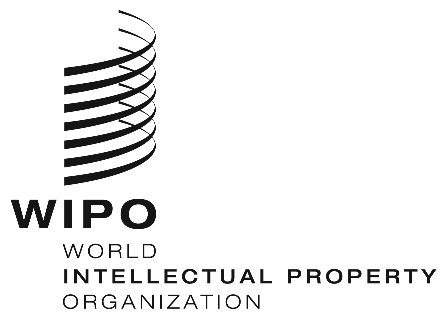 EWIPO/GRTKF/IC/43/inf/2 rev.    WIPO/GRTKF/IC/43/inf/2 rev.    WIPO/GRTKF/IC/43/inf/2 rev.    ORIGINAL:  English   ORIGINAL:  English   ORIGINAL:  English   DATE:  may 19, 2022       DATE:  may 19, 2022       DATE:  may 19, 2022       